Зарегистрировано в Администрации Губернатора Калужской обл. 8 февраля 2023 г. N 12892КАЛУЖСКАЯ ОБЛАСТЬМИНИСТЕРСТВО ОБРАЗОВАНИЯ И НАУКИПРИКАЗот 26 января 2023 г. N 99О СОЗДАНИИ И УТВЕРЖДЕНИИ СОСТАВА ЭКСПЕРТНОГО СОВЕТАПО СРЕДНЕМУ ПРОФЕССИОНАЛЬНОМУ ОБРАЗОВАНИЮ ПРИ МИНИСТЕРСТВЕОБРАЗОВАНИЯ И НАУКИ КАЛУЖСКОЙ ОБЛАСТИВ соответствии с Законом Калужской области "О нормативных правовых актах органов государственной власти Калужской области" и постановлением Правительства Калужской области от 13.04.2017 N 210 "Об утверждении Положения о министерстве образования и науки Калужской области" (в ред. постановлений Правительства Калужской области от 27.07.2017 N 427, от 22.03.2018 N 169, от 02.07.2018 N 393, от 30.07.2018 N 445, от 05.10.2018 N 612, от 28.11.2018 N 723, от 26.03.2019 N 177, от 23.12.2019 N 832, от 13.02.2020 N 95, от 16.07.2020 N 540, от 25.09.2020 N 756, от 23.07.2021 N 483, от 07.11.2022 N 850, от 18.11.2022 N 895)ПРИКАЗЫВАЮ:1. Утвердить:1.1. Положение об экспертном совете по среднему профессиональному образованию при министерстве образования и науки Калужской области согласно приложению 1 к настоящему Приказу.1.2. Состав экспертного совета по среднему профессиональному образованию при министерстве образования и науки Калужской области согласно приложению 2 к настоящему Приказу.2. Контроль за исполнением настоящего Приказа возложить на заместителя министра - начальника управления профессионального образования и науки Д.Ю.Зубова.3. Настоящий Приказ вступает в силу со дня его официального опубликования после государственной регистрации.МинистрА.С.АникеевПриложение 1к Приказуминистерства образования и наукиКалужской областиот 26 января 2023 г. N 99ПОЛОЖЕНИЕОБ ЭКСПЕРТНОМ СОВЕТЕ ПО СРЕДНЕМУ ПРОФЕССИОНАЛЬНОМУОБРАЗОВАНИЮ ПРИ МИНИСТЕРСТВЕ ОБРАЗОВАНИЯ И НАУКИ КАЛУЖСКОЙОБЛАСТИI. Общие положения1.1. Настоящее Положение определяет назначение, задачи, принципы экспертного совета по среднему профессиональному образованию при министерстве образования и науки Калужской области (далее соответственно - Экспертный совет, министерство), созданного при министерстве, порядок его формирования, организацию работы, права председателя и членов Экспертного совета.1.2. Экспертный совет создается в целях обеспечения единой научно-методической политики в области рецензирования и проведения государственно-общественной экспертизы образовательных программ, учебно-методической литературы и средств обучения (далее - образовательные ресурсы) в профессиональных образовательных организациях, расположенных на территории Калужской области (далее - ПОО), в интересах социально-экономического развития Калужской области.1.3. Экспертный совет является постоянно действующим совещательным органом.1.4. В своей деятельности Экспертный совет руководствуется Конституцией Российской Федерации, федеральными законами, уставами и распоряжениями Президента Российской Федерации, постановлениями и распоряжениями Правительства Российской Федерации, федеральными нормативными правовыми актами, Уставом Калужской области, законами Калужской области, постановлениями Законодательного Собрания Калужской области, постановлениями и распоряжениями Губернатора Калужской области, постановлениями Правительства Калужской области в сфере профессионального образования и настоящим Положением.II. Основные задачи и принципы Экспертного совета2.1. Основными задачами Экспертного совета являются:- формирование требований к обеспечению качества разрабатываемых образовательных ресурсов в соответствии с современными и перспективными потребностями экономики;- проведение экспертизы и подготовка рецензий о возможности использования образовательных ресурсов в процессе подготовки обучающихся в ПОО;- подготовка аналитических и информационно-методических материалов и предложений по совершенствованию нормативной правовой базы по разработке образовательных ресурсов, а также организации и проведению экспертизы.2.2. Экспертный совет строит свою работу на принципах прозрачности и объективности проведения экспертизы, компетентности и научной обоснованности, системного единства нормативно-методического обеспечения, независимости привлекаемых к работе экспертов и объективности экспертных оценок, гласности результатов экспертизы.2.3. Проведение экспертизы образовательных ресурсов осуществляется добровольно, на безвозмездной основе.III. Порядок работы Экспертного совета3.1. Экспертный совет состоит из Президиума Экспертного совета и профильных секций по укрупненным группам профессий и специальностей среднего профессионального образования (далее соответственно - Президиум, секции). Состав Экспертного совета утверждается приказом министерства.3.2. Состав Президиума формируется из специалистов министерства, представителей образовательных, научных организаций, представителей работодателей Калужской области. В состав Президиума входят: председатель, сопредседатель, ответственный секретарь и члены Президиума.3.3. В состав секций входят эксперты по соответствующим укрупненным группам профессий и специальностей среднего профессионального образования. При необходимости допускается привлечение других экспертов по согласованию.3.4. Основной формой деятельности Экспертного совета являются заседания, которые проводятся не реже одного раза в полугодие. Заседания Экспертного совета считаются правомочными, если на них присутствует более половины членов Президиума.Дата, место и время проведения заседания Экспертного совета определяются председателем или сопредседателем Президиума.Члены Экспертного совета извещаются о дате, месте и времени проведения заседания ответственным секретарем Экспертного совета не позднее чем за 3 рабочих дня до даты проведения заседания.Заседания Экспертного совета проводит председатель или, в его отсутствие - сопредседатель Президиума.3.5. Решения Экспертного совета принимаются открытым голосованием простым большинством голосов на основе предложений, представленных секциями. При равенстве голосов голос председательствующего на заседании является решающим. Экспертный совет выносит решение "рекомендовано к использованию" или "не рекомендовано к использованию".Решение Экспертного совета оформляется протоколом, который подписывается председательствующим на заседании и ответственным секретарем Экспертного совета в день проведения заседания.Члены Экспертного совета, которые не согласны с решением Экспертного совета, могут изложить свое особое мнение, которое вносится в протокол заседания.3.6. Председатель Экспертного совета:- организует работу Экспертного совета и председательствует на его заседаниях;- подписывает протоколы заседаний и другие документы Экспертного совета;- формирует повестки дня заседаний Экспертного совета;- взаимодействует с органами исполнительной власти Калужской области по вопросам реализации решений Экспертного совета;- представляет Экспертный совет во взаимоотношениях с органами исполнительной власти Калужской области, организациями и общественными объединениями.3.7. Сопредседатель Экспертного совета исполняет обязанности председателя Экспертного совета во время его отсутствия, а в случае временного отсутствия сопредседателя Экспертного совета - член Экспертного совета, назначенный председателем Экспертного совета.3.8. Секретарь Экспертного совета:- организует подготовку материалов для рассмотрения на заседаниях Экспертного совета;- извещает членов Экспертного совета о дате, месте и времени проведения заседания, рассылает повестку дня заседания Экспертного совета;- обеспечивает ведение протокола;- направляет копии протоколов заседаний Экспертного совета не позднее трех рабочих дней со дня проведения заседания Экспертного совета членам Экспертного совета.В случае временного отсутствия секретаря Экспертного совета полномочия исполняет член Экспертного совета, назначенный председателем Экспертного совета.3.9. Члены Экспертного совета:- участвуют в мероприятиях, проводимых Экспертным советом, а также в подготовке материалов по рассматриваемым вопросам;- знакомятся с документами, высказывают свое мнение по существу обсуждаемых вопросов, замечания и предложения по проектам принимаемых решений и протоколу заседания Экспертного совета;- обладают равными правами при обсуждении вопросов и голосовании;- имеют право вносить предложения в повестку дня заседаний Экспертного совета;- обязуются лично участвовать в заседаниях Экспертного совета и не имеют права делегировать свои полномочия другим лицам.IV. Права и обязанности Экспертного совета4.1. Президиум Экспертного совета имеет право:- проводить экспертизу образовательных ресурсов;- проводить анализ результатов экспертизы образовательных ресурсов и принимать решение о рекомендации образовательных ресурсов к использованию в образовательном процессе среднего профессионального образования;- вносить предложения руководству министерства, в региональные органы исполнительной власти, органы местного самоуправления о совершенствовании образовательных ресурсов профессионального образования.4.2. Секции Экспертного совета имеют право:- разрабатывать регламенты проведения экспертизы по направлению, представлять материалы для утверждения в Президиум;- проводить экспертизу образовательных ресурсов, представлять в президиум предложения о рекомендации образовательных ресурсов в процессе подготовки обучающихся в ПОО;- запрашивать у заказчиков экспертизы дополнительные материалы, необходимые для экспертизы.4.3. Члены экспертного совета обязаны соблюдать настоящее Положение.V. Заключительные положения5.1. Изменения и дополнения к настоящему Положению готовятся Президиумом и утверждается приказом министерства.Приложение 2к Приказуминистерства образования и наукиКалужской областиот 26 января 2023 г. N 99СОСТАВЭКСПЕРТНОГО СОВЕТА ПО СРЕДНЕМУ ПРОФЕССИОНАЛЬНОМУ ОБРАЗОВАНИЮПРИ МИНИСТЕРСТВЕ ОБРАЗОВАНИЯ И НАУКИ КАЛУЖСКОЙ ОБЛАСТИПРЕЗИДИУМ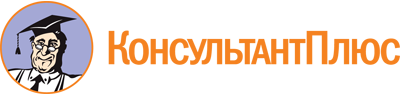 Приказ Министерства образования и науки Калужской обл. от 26.01.2023 N 99
"О создании и утверждении состава экспертного совета по среднему профессиональному образованию при министерстве образования и науки Калужской области"
(вместе с "Положением об экспертном совете по среднему профессиональному образованию при министерстве образования и науки Калужской области")
(Зарегистрировано в Администрации Губернатора Калужской обл. 08.02.2023 N 12892)Документ предоставлен КонсультантПлюс

www.consultant.ru

Дата сохранения: 12.06.2023
 1АникеевАлександр Сергеевич (председатель)Министр образования и науки Калужской области2ЗубовДенис Юрьевич (сопредседатель)Заместитель министра - начальник управления профессионального образования и науки министерства образования и науки Калужской области3КарпеченкоАлександра СергеевнаДиректор Института педагогики ФГБОУ ВО "Калужский государственный университет им. К.Э.Циолковского", кандидат педагогических наук (по согласованию)4АлакинВиктор МихайловичНачальник отдела научной и инновационной деятельности Калужского филиала ФГБОУ ВО "Московский государственный технический университет имени Н.Э.Баумана", кандидат технических наук, доцент (по согласованию)5БогатыревДмитрий АнатольевичСоветник по взаимодействию с органами государственной власти АО "Калужский научно-исследовательский институт телемеханических устройств" (по согласованию)6ВасильеваНадежда АлександровнаНачальник отдела организационно-методического обеспечения ГИА и аккредитационной экспертизы ГАОУ ДПО "Калужский государственный институт развития образования"7БогачеваЖанна АнатольевнаЗаместитель начальника управления профессионального образования и науки министерства образования и науки Калужской области8КазакТатьяна ВикторовнаНачальник отдела развития профессионального образования и образования взрослых ГАОУ ДПО "Калужский государственный институт развития образования", кандидат педагогических наук9СахароваЕлена Ивановна (ответственный секретарь)Директор ГБПОУ КО "Калужский индустриально-педагогический колледж"СекцияСекцияСекция07.00.00. Архитектура07.00.00. Архитектура07.00.00. Архитектура08.00.00. Техника и технологии строительства08.00.00. Техника и технологии строительства08.00.00. Техника и технологии строительства1ГоцынаЮлия ВладимировнаПреподаватель ГБПОУ КО "Калужский коммунально-строительный техникум им. И.К.Ципулина"2КоробченкоЯна НиколаевнаПреподаватель ГБПОУ КО "Калужский коммунально-строительный техникум им. И.К.Ципулина"3КочеватоваЮлия АлександровнаЗаместитель директора по учебно-производственной работе ГАПОУ КО "Обнинский колледж технологий и услуг"4ТрошинПавел ВладимировичПреподаватель ГАПОУ КО "Обнинский колледж технологий и услуг"5ФинашинаЛариса ВладимировнаЗаместитель директора по учебной работе ГБПОУ КО "Калужский коммунально-строительный техникум им. И.К.Ципулина"СекцияСекцияСекция09.00.00. Информатика и вычислительная техника09.00.00. Информатика и вычислительная техника09.00.00. Информатика и вычислительная техника10.00.00. Информационная безопасность10.00.00. Информационная безопасность10.00.00. Информационная безопасность1ДенисоваИрина АлексеевнаЗаместитель директора по учебно-практической работе ГАПОУ КО "Калужский технический колледж"2ДроздоваЕвгения СергеевнаПреподаватель ГБПОУ КО "Калужский техникум электронных приборов"3ЕникееваГульнара СалаевнаЗаместитель директора по учебной работе ГБПОУ КО "Калужский техникум электронных приборов"4КонобеевСергей СергеевичПреподаватель ГАПОУ КО "Обнинский колледж технологий и услуг"5МетакиЛюбовь ГеннадьевнаПреподаватель ГАПОУ КО "Калужский технический колледж"6ТрифтанидиЮлия АнастасьевнаГБПОУ КО "Сосенский политехнический техникум"СекцияСекцияСекция18.00.00. Химические технологии18.00.00. Химические технологии18.00.00. Химические технологии19.00.00. Промышленная экология и биотехнологии19.00.00. Промышленная экология и биотехнологии19.00.00. Промышленная экология и биотехнологии1ГогулинаРаиса ВасильевнаЗаместитель директора по учебно-производственной работе ГАПОУ КО "Обнинский колледж технологий и услуг"2КулешоваСветлана ВладимировнаЗаместитель директора по учебно-методической работе ГАПОУ КО "Калужский колледж экономики и технологий"3МайороваЛариса МихайловнаДиректор ГБПОУ КО "Сосенский политехнической техникум"4РыжоваЕлена ВладимировнаПреподаватель ГАПОУ КО "Калужский колледж экономики и технологий"5ЧечеринаЕкатерина ВладимировнаЗаместитель директора по учебной работе ГАПОУ КО "Калужский колледж экономики и технологий"СекцияСекцияСекция13.00.00. Электро- и теплоэнергетика13.00.00. Электро- и теплоэнергетика13.00.00. Электро- и теплоэнергетика15.00.00. Машиностроение15.00.00. Машиностроение15.00.00. Машиностроение1ГолубеваОльга ВикторовнаЗаместитель директора по учебной работе ГБПОУ КО "Калужский кадетский многопрофильный техникум им. А.Т.Карпова"2СимаковаЕлена ГеоргиевнаПреподаватель ГБПОУ КО "Калужский кадетский многопрофильный техникум им. А.Т.Карпова"3СлавгородскаяАнна ВалерьевнаЗаместитель директора ГАПОУ КО "Калужский технический колледж"4ХлобузоваАнастасия АлексеевнаПреподаватель ГБПОУ КО "Калужский индустриально-педагогический колледж"5ЧеботареваЛариса ЮрьевнаМетодист ГАПОУ КО "Людиновский индустриальный техникум"СекцияСекцияСекция20.00.00. Техносферная безопасность и природообустройство20.00.00. Техносферная безопасность и природообустройство20.00.00. Техносферная безопасность и природообустройство23.00.00. Техника и технологии наземного транспорта23.00.00. Техника и технологии наземного транспорта23.00.00. Техника и технологии наземного транспорта1КоноваловаНаталья АлександровнаМетодист ГБПОУ КО "Кировский индустриально-педагогический колледж им. А.П.Чурилина"2ЛубчинскаяНаталья СергеевнаПреподаватель ГБПОУ КО "Калужский кадетский многопрофильный техникум им. А.Т.Карпова"3НикитинаВера АлександровнаЗаместитель директора по научно-методической работе ГАПОУ КО "Калужский технический колледж"4ПетроваЛюбовь ИвановнаМетодист ГБПОУ КО "Тарусский многопрофильный техникум"5ФадееваАнна ИвановнаЗаведующий учебной частью ГБПОУ КО "Калужский кадетский многопрофильный техникум им. А.Т.Карпова"СекцияСекцияСекция21.00.00. Прикладная геология, горное дело, нефтегазовое дело и геодезия21.00.00. Прикладная геология, горное дело, нефтегазовое дело и геодезия21.00.00. Прикладная геология, горное дело, нефтегазовое дело и геодезия35.00.00. Сельское, лесное и рыбное хозяйство35.00.00. Сельское, лесное и рыбное хозяйство35.00.00. Сельское, лесное и рыбное хозяйство36.00.00. Ветеринария и зоотехния36.00.00. Ветеринария и зоотехния36.00.00. Ветеринария и зоотехния1АнисимоваЮлия АлександровнаЗаместитель директора по учебной работе ГБПОУ КО "Губернаторский аграрный колледж"2ЗахаровДмитрий НиколаевичПреподаватель ГБПОУ КО "Калужский кадетский многопрофильный техникум им. А.Т.Карпова"3КомковаНадежда ВладиславовнаЗаместитель директора по учебной работе ГБПОУ КО "Калужский колледж народного хозяйства и природообустройства"4ПетраковаСветлана ВасильевнаЗаместитель директора по учебно-производственной работе ГБПОУ КО "Калужский колледж народного хозяйства и природообустройства"5ШафаржИрина ВалерьевнаПреподаватель ГБПОУ КО "Калужский кадетский многопрофильный техникум им. А.Т.Карпова"СекцияСекцияСекция38.00.00. Экономика и управление38.00.00. Экономика и управление38.00.00. Экономика и управление39.00.00. Социология и социальная работа39.00.00. Социология и социальная работа39.00.00. Социология и социальная работа46.00.00. История и археология46.00.00. История и археология46.00.00. История и археология1БорисоваТатьяна НиколаевнаПреподаватель ГБПОУ КО "Губернаторский аграрный колледж"2КриничнаяСветлана ГеннадьевнаЗаместитель директора по учебно-теоретической работе ГАПОУ КО "Калужский колледж экономики и технологий"3МаркинаЛюбовь ВячеславовнаЗаведующий отделом ВСР ГАПОУ КО "Калужский колледж экономики и технологий"4НиколаеваТатьяна ВикторовнаПреподаватель ГАПОУ КО "Калужский колледж сервиса и дизайна"5ШашковаМарина СергеевнаПреподаватель ГАПОУ КО "Калужский колледж экономики и технологий"СекцияСекцияСекция44.00.00. Образование и педагогические науки44.00.00. Образование и педагогические науки44.00.00. Образование и педагогические науки49.00.00. Физическая культура и спорт49.00.00. Физическая культура и спорт49.00.00. Физическая культура и спорт1АнтоноваТатьяна ИвановнаЗаведующая отделением ГБПОУ КО "Кировский индустриально-педагогический колледж им. А.П.Чурилина"2ДерябинаТатьяна ЕвгеньевнаЗаместитель директора по воспитательной работе ГБПОУ КО "Калужский индустриально-педагогический колледж"3ПотаповаЕлена ВикторовнаМетодист ГБПОУ КО "Кировский индустриально-педагогический колледж им. А.П.Чурилина"4СпиридоноваМарина ВасильевнаЗаведующая учебным отделением ГБПОУ КО "Калужский индустриально-педагогический колледж"5ФилоноваВера ОлеговнаЗаместитель директора по учебно-организационной работе ГБПОУ КО "Калужский индустриально-педагогический колледж"СекцияСекцияСекция29.00.00. Технологии легкой промышленности29.00.00. Технологии легкой промышленности29.00.00. Технологии легкой промышленности43.00.00. Сервис и туризм43.00.00. Сервис и туризм43.00.00. Сервис и туризм54.00.00. Изобразительное и прикладные виды искусств54.00.00. Изобразительное и прикладные виды искусств54.00.00. Изобразительное и прикладные виды искусств1ГладкаяВиктория СергеевнаПреподаватель ГАПОУ КО "Калужский колледж экономики и технологий"2ЛучинаНаталья ИвановнаЗаместитель директора по учебно-методической работе ГАПОУ КО "Обнинский колледж технологий и услуг"3СахароваЕлена ИвановнаДиректор ГБПОУ КО "Калужский индустриально-педагогический колледж"4УшляковаИрина ИгоревнаПреподаватель ГАПОУ КО "Обнинский колледж технологий и услуг"5ФилимоноваОльга НиколаевнаЗаместитель директора по учебной работе ГАПОУ КО "Калужский колледж сервиса и дизайна"